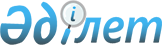 Бұланды аудандық мәслихатының 2010 жылғы 15 желтоқсандағы № 4С-31/1 "2011-2013 жылдарға арналған аудандық бюджет туралы" шешіміне өзгерістер енгізу туралы
					
			Күшін жойған
			
			
		
					Ақмола облысы Бұланды аудандық мәслихатының 2011 жылғы 26 тамыздағы № 4С-36/1 шешімі. Ақмола облысы Бұланды ауданының Әділет басқармасында 2011 жылғы 5 қыркүйекте № 1-7-137 тіркелді. Күші жойылды - Ақмола облысы Бұланды аудандық мәслихатының 2012 жылғы 27 сәуірдегі № 5С-4/9 шешімімен      Ескерту. Күші жойылды - Ақмола облысы Бұланды аудандық мәслихатының 2012.04.27 № 5С-4/9 шешімімен.

      Қазақстан Республикасының 2008 жылғы 4 желтоқсандағы Бюджет кодексінің 106-бабының 4-тармағына, 109-бабының 5-тармағына, «Қазақстан Республикасындағы жергілікті мемлекеттік басқару және өзін-өзі басқару туралы» 2001 жылғы 23 қаңтардағы Қазақстан Республикасы Заңының 6-бабының 1-тармағына сәйкес Бұланды аудандық мәслихаты ШЕШІМ ЕТТІ:



      1. Бұланды аудандық мәслихатының «2011-2013 жылдарға арналған аудандық бюджет туралы» 2010 жылғы 15 желтоқсандағы № 4С-31/1 (нормативтік құқықтық актілерді мемлекеттік тіркеудің Тізілімінде № 1-7-127 тіркелген, 2011 жылғы 14 қаңтарда «Бұланды таңы», «Вести Бұланды жаршысы» газеттерінде жарияланған) шешіміне келесі өзгерістер енгізілсін:

      1-тармақтың 1), 2) тармақшалары жаңа редакцияда жазылсын:

      «1) кірістер 2195985,3 мың теңге, соның ішінде:

      салықтық түсімдер 341058 мың теңге;

      салықтық емес түсімдер 11716 мың теңге;

      негізгі капиталды сатудан түсетін түсімдер 54500 мың теңге;

      трансферттер түсімі 1788711,3 мың теңге;

      2) шығындар 2203615,3 мың теңге;»;

      4-тармақ жаңа редакцияда жазылсын:

      «4. Аудандық бюджетте 2011 жылға 415996,3 мың теңге сомасында нысаналы трансферттер қарастырылсын, соның ішінде:

      1) республикалық бюджеттен дамуға нысаналы трансферттер сомасы 97009,3 мың теңге, соның ішінде:

      52286 мың теңге Макинск қаласында 140 орындық балабақша құрылысына;

      40523,3 мың теңге инженерлік-коммуникациялық инфрақұрылымдарды дамытуға, жайластыруға және (немесе) сатып алуға;

      4200 мың теңге «Бұланды ауданының Вознесенка селосында су өткізгіш желілерді қайта жөндеу» жобасы бойынша жоба-сметалық құжаттарды әзірлеуге;

      2) облыстық бюджеттен дамуға нысаналы трансферттер сомасы 31700 мың теңге, соның ішінде:

      24700 мың теңге Макинск қаласындағы модульдық қазандық пен жылу желілерінің жоба-сметалық құжаттарын әзірлеуге, мемлекеттік сараптама жүргізуге, құрылысына;

      7000 мың теңге Бұланды ауданының Партизанка селосында 120 оқушы орынға арналған орта мектептің жоба-сметалық құжаттарын әзірлеуге, мемлекеттік сараптама жүргізуге, құрылысына;

      3) республикалық бюджеттен 238040 мың теңге сомасында ағымдағы нысаналы трансферттер, соның ішінде:

      4181 мың теңге ауылдық елді мекендердегі әлеуметтік сала мамандарын әлеуметтік қолдау шараларын жүзеге асыруға;

      8194 мың теңге бастауыш, негізгі орта және жалпы орта білім беретін мемлекеттік мекемелерде физика, химия, биология кабинеттерін оқу құралдарымен жабдықтауға;

      5541 мың теңге бастауыш, негізгі орта және жалпы орта білім беретін мемлекеттік мекемелерде лингафондық және мультимедиялық кабинеттер ашуға;

      13608 мың теңге жетім баланы (жетім балаларды) және ата-

аналарының қамқорынсыз қалған баланы (балаларды), күтіп-ұстауға қорғаншыларға (қамқоршыларға) ай сайынғы ақшалай қаражат төлемдерге;

      43840 мың теңге мектепке дейінгі білім ұйымдарында мемлекеттік жалпы білім тапсырыстарын жүзеге асыруға, соның ішінде:

      6296 мың теңге мини-орталықтарға;

      2058 мың теңге мемлекеттік балабақшаларға;

      35486 мың теңге өзге де мектепке дейінгі ұйымдарға;

      8964 мың теңге эпизоотияға қарсы іс-шараларды өткізуге;

      133349 мың теңге аудандық маңызы бар автомобиль жолдарын күрделі және орта деңгейде жөндеуге;

      11903 мың теңге мектеп мұғалімдеріне және мектепке дейінгі білім беру ұйымдары тәрбиешілеріне біліктілік санаты үшін қосымша ақының мөлшерін арттыруға;

      8460 мың теңге кадрларды кәсіптік даярлауға, қайта даярлауға және біліктілігін арттыруға, жалақыны ішінара субсидиялауға, кәсіпкерлікке үйретуге, қоныс аударуға, субсидиялар беруге, жұмыспен қамту орталығын құруға, оның ішінде:

      1266 мың теңге - жалақының ішінара субсидиялауға;

      7194 мың теңге - жұмыспен қамту орталықтарын құруға;

      4) облыстық бюджеттен 49247 мың теңге сомасында ағымдағы нысаналы трансферттер, соның ішінде:

      2700 мың теңге шаңғы спортын дамытуға;

      1509 мың теңге Ұлы Отан соғысының қатысушылары мен мүгедектеріне коммуналдық қызмет шығындарына әлеуметтік көмек көрсетуге;

      760 мың теңге Бұланды ауданының аз қамтылған отбасыларынан және ауылдық жерлердегі көп балалы отбасыларынан колледж студенттерінің оқуына ақы төлеуге;

      44278 мың теңге жылумен қамтамасыз ететін кәсіпорындардың жұмысын тұрақты қамтамасыз етуге.»;

      Бұланды аудандық мәслихатының «2011-2013 жылдарға арналған аудандық бюджет туралы» 2010 жылғы 15 желтоқсандағы № 4С-31/1 шешімінің 1 қосымшасы осы шешімнің қосымшасына сәйкес жаңа редакцияда жазылсын.



      2. Осы шешім Ақмола облысының Әділет департаментінде мемлекеттік тіркелген күнінен бастап күшіне енеді және 2011 жылғы 1 қаңтардан бастап қолданысқа енгізіледі.      Кезектен тыс

      36-сессияның төрағасы                      С.Ержанов      Аудандық мәслихаттың

      хатшысы                                    П.Веселов      «КЕЛІСІЛДІ»      Бұланды ауданының әкімі                    Е.Нұғыманов

Бұланды аудандық

мәслихатының 2011 жылғы

26 тамыздағы № 4С-36/1

шешіміне қосымша 2011 жылға арналған аудандық бюджет
					© 2012. РГП на ПХВ «Институт законодательства и правовой информации Республики Казахстан» Министерства юстиции Республики Казахстан
				СанатыСанатыСанатыСанатыСомаСыныбыСыныбыСыныбыСомаІшкі сыныбыІшкі сыныбыСомаАтауыСома12345I.Кірістер2195985,31Салықтық түсімдер34105801Табыс салығы173442Жеке табыс салығы1734403Әлеуметтiк салық1603931Әлеуметтік салық16039304Меншiкке салынатын салықтар1368421Мүлiкке салынатын салықтар940663Жер салығы135914Көлiк құралдарына салынатын салық274675Бірыңғай жер салығы171805Тауарларға, жұмыстарға және қызметтерге салынатын iшкi салықтар226902Акциздер42683Табиғи және басқа да ресурстарды пайдаланғаны үшiн түсетiн түсiмдер143524Кәсiпкерлiк және кәсiби қызметтi жүргiзгенi үшiн алынатын алымдар407008Заңдық мәнді іс-әрекеттерді жасағаны және (немесе) оған уәкілеттігі бар мемлекеттік органдар немесе лауазымды адамдар құжаттар бергені үшін алынатын міндетті төлемдер37891Мемлекеттік баж3789Жеке және заңды тұлғалар азаматтық, қызметтік қарудың "аңшылық суық қаруды, белгі беретін қаруды, ұңғысыз атыс қаруын, механикалық шашыратқыштарды, көзден жас ағызатын немесе тітіркендіретін заттар толтырылған аэрозольді және басқа құрылғыларды, үрлемелі2Салықтық емес түсiмдер1171601Мемлекеттік меншіктен түсетін кірістер13923Мемлекет меншігіндегі акциялардың мемлекеттік пакеттеріне дивидендтер125Мемлекет меншігіндегі мүлікті жалға беруден түсетін кірістер138004Мемлекеттік бюджеттен қаржыландырылатын, сондай-ақ Қазақстан Республикасы Ұлттық Банкінің бюджетінен (шығыстар сметасынан) ұсталатын және қаржыландырылатын мемлекеттік мекемелер салатын айыппұлдар, өсімпұлдар, санкциялар, өндіріп алулар98881Мұнай секторы ұйымдарынан түсетін түсімдерді қоспағанда, мемлекеттік бюджеттен қаржыландырылатын, сондай-ақ Қазақстан Республикасы Ұлттық Банкінің бюджетінен (шығыстар сметасынан) ұсталатын және қаржыландырылатын мемлекеттік мекемелер салатын айыппұлдар, өсімпұлдар, санкциялар, өндіріп алулар988806Басқа да салықтық емес түсiмдер4361Басқа да салықтық емес түсiмдер4363Негізгі капиталды сатудан түсетін түсімдер5450003Жердi және материалдық емес активтердi сату545001Жерді сату545004Трансферттердің түсімдері1788711,302Мемлекеттiк басқарудың жоғары тұрған органдарынан түсетiн трансферттер1788711,32Облыстық бюджеттен түсетiн трансферттер1788711,3Функционалдық топФункционалдық топФункционалдық топФункционалдық топСомаБюджеттік бағдарламалардың әкiмшiсiБюджеттік бағдарламалардың әкiмшiсiБюджеттік бағдарламалардың әкiмшiсiСомаБағдарламаБағдарламаСомаАтауыСома12345II. Шығындар2203615,301Жалпы сипаттағы мемлекеттiк қызметтер158548112Аудан (облыстық маңызы бар қала) мәслихатының аппараты13147001Аудан (облыстық маңызы бар қала) мәслихатының қызметін қамтамасыз ету жөніндегі қызметтер12997003Мемлекеттік органдардың күрделі шығыстары150122Аудан (облыстық маңызы бар қала) әкімінің аппараты42115001Аудан (облыстық маңызы бар қала) әкімінің қызметін қамтамасыз ету жөніндегі қызметтер42115123Қаладағы аудан, аудандық маңызы бар қала, кент, ауыл (село), ауылдық (селолық) округ әкімінің аппараты83336001Қаладағы аудан, аудандық маңызы бар қаланың, кент, ауыл (село), ауылдық (селолық) округ әкімінің қызметін қамтамасыз ету жөніндегі қызметтер83336459Ауданның (облыстық маңызы бар қаланың) экономика және қаржы бөлімі19950001Экономикалық саясатты, қалыптастыру мен дамыту, мемлекеттік жоспарлау ауданның (облыстық маңызы бар қаланың) бюджеттік атқару және коммуналдық меншігін басқару саласындағы мемлекеттік саясатты іске асыру жөніндегі қызметтер18326003Салық салу мақсатында мүлікті бағалауды жүргізу418004Біржолғы талондарды беру жөніндегі жұмысты және біржолғы талондарды іске асырудан сомаларды жинаудың толықтығын қамтамасыз етуді ұйымдастыру864011Коммуналдық меншікке түскен мүлікті есепке алу, сақтау, бағалау және сату34202Қорғаныс3427122Аудан (облыстық маңызы бар қала) әкімінің аппараты3427005Жалпыға бірдей әскери міндетті атқару шеңберіндегі іс-шаралар3000007Аудандық (қалалық) ауқымдағы дала өрттерінің, сондай-ақ мемлекеттік өртке қарсы қызмет органдары құрылмаған елдi мекендерде өрттердің алдын алу және оларды сөндіру жөніндегі іс-шаралар42703Қоғамдық тәртіп, қауіпсіздік, құқықтық, сот, қылмыстық-

атқару қызметі240458Ауданның (облыстық маңызы бар қаланың) тұрғын үй-коммуналдық шаруашылығы, жолаушылар көлігі және автомобиль жолдары бөлімі240021Елдi мекендерде жол жүрісі қауiпсiздiгін қамтамасыз ету24004Бiлiм беру1588662,6464Ауданның (облыстық маңызы бар қаланың) білім бөлімі66869009Мектепке дейінгі тәрбие ұйымдарының қызметін қамтамасыз ету66869123Қаладағы аудан, аудандық маңызы бар қала, кент, ауыл (село), ауылдық (селолық) округ әкімінің аппараты162005Ауылдық (селолық) жерлерде балаларды мектепке дейін тегін алып баруды және кері алып келуді ұйымдастыру162464Ауданның (облыстық маңызы бар қаланың) білім бөлімі1407935,6001Жергілікті деңгейде білім беру саласындағы мемлекеттік саясатты іске асыру жөніндегі қызметтер6315003Жалпы білім беру1308159,6004Ауданның (облыстық маңызы бар қаланың) мемлекеттік білім беру мекемелерінде білім беру жүйесін ақпараттандыру5043005Ауданның (облыстық маңызы бар қаланың) мемлекеттік білім беру мекемелер үшін оқулықтар мен оқу-әдiстемелiк кешендерді сатып алу және жеткізу14081006Балаларға қосымша білім беру34186015Жетім баланы (жетім балаларды) және ата-аналарының қамқорынсыз қалған баланы (балаларды), күтіп-ұстауға қорғаншыларға (қамқоршыларға) ай сайынғы ақшалай қаражат төлемдері13608018Кәсіптік оқытуды ұйымдастыру14640021Мектеп мұғалімдеріне және мектепке дейінгі ұйымдардың тәрбиешілеріне біліктілік санаты үшін қосымша ақы көлемін ұлғайту11903467Ауданның (облыстық маңызы бар қаланың) құрылыс бөлімі113696037Білім беру объектілерін салу және реконструкциялау11369606Әлеуметтiк көмек және әлеуметтiк қамсыздандыру60087123Қаладағы аудан, аудандық маңызы бар қала, кент, ауыл (село), ауылдық (селолық) округ әкімінің аппараты4509003Мұқтаж азаматтарға үйінде әлеуметтік көмек көрсету4509451Ауданның (облыстық маңызы бар қаланың) жұмыспен қамту және әлеуметтік бағдарламалар бөлімі55578001Жергілікті деңгейде халық үшін әлеуметтік бағдарламаларды жұмыспен қамтуды қамтамасыз етуді іске асыру саласындағы мемлекеттік саясатты іске асыру жөніндегі қызметтер15103002Еңбекпен қамту бағдарламасы10217005Мемлекеттік атаулы әлеуметтік көмек 1895006Тұрғын үй көмегі586007Жергілікті өкілетті органдардың шешімі бойынша мұқтаж азаматтардың жекелеген топтарына әлеуметтік көмек4269010Үйден тәрбиеленіп оқытылатын мүгедек балаларды материалдық қамтамасыз ету457011Жәрдемақыларды және басқа да әлеуметтік төлемдерді есептеу, төлеу мен жеткізу бойынша қызметтерге ақы төлеу21001618 жасқа дейінгі балаларға мемлекеттік жәрдемақылар11562017Мүгедектерді оңалту жеке бағдарламасына сәйкес, мұқтаж мүгедектерді міндетті гигиеналық құралдарымен қамтамасыз етуге және ымдау тілі мамандарының, жеке көмекшілердің қызмет көрсету2385021Мемлекеттік органдардың күрделі шығыстары1700023Жұмыспен қамту орталықтарының қызметін қамтамасыз ету719407Тұрғын үй-коммуналдық шаруашылық123173,3123Қаладағы аудан, аудандық маңызы бар қала, кент, ауыл (село), ауылдық (селолық) округ әкімінің аппараты7422014Елді мекендерді сумен жабдықтауды ұйымдастыру1772008Елді мекендерде көшелерді жарықтандыру1190009Елді мекендердің санитариясын қамтамасыз ету3210010Жерлеу орындарын күтіп-ұстау және туысы жоқ адамдарды жерлеу180011Елді мекендерді абаттандыру мен көгалдандыру1070458Ауданның (облыстық маңызы бар қаланың) тұрғын үй-коммуналдық шаруашылығы, жолаушылар көлігі және автомобиль жолдары бөлімі50528004Азаматтардың жекелеген санаттарын тұрғын үймен қамтамасыз ету1750011Шағын қалаларды жылумен жабдықтауды үздіксіз қамтамасыз ету44278012Сумен жабдықтау және су бөлу жүйесінің қызмет етуі0016Елді мекендердің санитариясын қамтамасыз ету3500031Кондоминиум объектісіне техникалық паспорттар дайындау1000467Ауданның (облыстық маңызы бар қаланың) құрылыс бөлімі65223,3004Инженерлік коммуникациялық инфрақұрылымды дамыту, жайластыру және (немесе) сатып алу40523,3005Коммуналдық шаруашылығын дамыту2470008Мәдениет, спорт, туризм және ақпараттық кеңістiк77027455Ауданның (облыстық маңызы бар қаланың) мәдениет және тілдерді дамыту бөлімі63499001Жергілікті деңгейде тілдерді және мәдениетті дамыту саласындағы мемлекеттік саясатты іске асыру жөніндегі қызметтер3882003Мәдени-демалыс жұмысын қолдау36131006Аудандық (қалалық) кiтапханалардың жұмыс iстеуi19697007Мемлекеттік тілді және Қазақстан халықтарының басқа да тілдерін дамыту3789456Ауданның (облыстық маңызы бар қаланың) ішкі саясат бөлімі8245001Жергілікті деңгейде ақпарат, мемлекеттілікті нығайту және азаматтардың әлеуметтік сенімділігін қалыптастыру саласында мемлекеттік саясатты іске асыру жөніндегі қызметтер4061002Газеттер мен журналдар арқылы мемлекеттік ақпараттық саясат жүргізу жөніндегі қызметтер3542003Жастар саясаты саласындағы өңірлік бағдарламаларды iске асыру642465Аудандық (облыстық маңызы бар қаланың) дене шынықтыру және спорт бөлімі5283001Жергілікті деңгейде дене шынықтыру және спорт саласындағы мемлекеттік саясатты іске асыру жөніндегі қызметтер2913006Аудандық (облыстық маңызы бар қалалық) деңгейде спорттық жарыстар өткiзу1001007Әртүрлi спорт түрлерi бойынша аудан (облыстық маңызы бар қала) құрама командаларының мүшелерiн дайындау және олардың облыстық спорт жарыстарына қатысуы136910Ауыл, су, орман, балық шаруашылығы, ерекше қорғалатын табиғи аумақтар, қоршаған ортаны және жануарлар дүниесін қорғау, жер қатынастары33147,7473Ауданның (облыстық маңызы бар қаланың) ветеринария бөлімі13103001Жергілікті деңгейде ветеринария саласындағы мемлекеттік саясатты іске асыру жөніндегі қызметтер3909007Қаңғыбас иттер мен мысықтарды аулауды және жоюды ұйымдастыру230011Эпизоотияға қарсы іс-шаралар жүргізу8964477Ауданның (облыстық маңызы бар қаланың) ауыл шаруашылығы мен жер қатынастары бөлімі15844,7001Жергілікті деңгейде ауыл шаруашылығы және жер қатынастары саласындағы мемлекеттік саясатты іске асыру жөніндегі қызметтер11610099Республикалық бюджеттен берілетін нысаналы трансферттер есебiнен ауылдық елді мекендер саласының мамандарын әлеуметтік қолдау шараларын іске асыру4234,7467Ауданның (облыстық маңызы бар қаланың) құрылыс бөлімі4200012Су шаруашылығының объектілерін дамыту420011Өнеркәсіп, сәулет, қала құрылысы және құрылыс қызметі7963467Ауданның (облыстық маңызы бар қаланың) құрылыс бөлімі3616001Жергілікті деңгейде құрылыс саласындағы мемлекеттік саясатты іске асыру жөніндегі қызметтер3616468Ауданның (облыстық маңызы бар қаланың) сәулет және қала құрылысы бөлімі4347001Жергілікті деңгейде сәулет және қала құрылысы саласындағы мемлекеттік саясатты іске асыру жөніндегі қызметтер434712Көлiк және коммуникация135293123Қаладағы аудан, аудандық маңызы бар қала, кент, ауыл (село), ауылдық (селолық) округ әкімінің аппараты1944013Аудандық маңызы бар қалаларда, кенттерде, ауылдарда (селоларда), ауылдық (селолық) округтерде автомобиль жолдарының жұмыс істеуін қамтамасыз ету1944458Ауданның (облыстық маңызы бар қаланың) тұрғын үй-коммуналдық шаруашылығы, жолаушылар көлігі және автомобиль жолдары бөлімі133349023Автомобиль жолдарының жұмыс істеуін қамтамасыз ету13334913Басқалар9155458Ауданның (облыстық маңызы бар қаланың) тұрғын үй-коммуналдық шаруашылығы, жолаушылар көлігі және автомобиль жолдары бөлімі5378001Жергілікті деңгейде тұрғын үй-коммуналдық шаруашылығы, жолаушылар көлігі және автомобиль жолдары саласындағы мемлекеттік саясатты іске асыру жөніндегі қызметтер5378469Ауданның (облыстық маңызы бар қаланың) кәсіпкерлік бөлімі3777001Жергілікті деңгейде кәсіпкерлік пен өнеркәсіпті дамыту саласындағы мемлекеттік саясатты іске асыру жөніндегі қызметтер377715Трансферттер6891,7459Ауданның (облыстық маңызы бар қаланың) экономика және қаржы бөлімі6891,7006Нысаналы пайдаланылмаған (толық пайдаланылмаған) трансферттерді қайтару6275,7024Мемлекеттік органдардың функцияларын мемлекеттік басқарудың төмен тұрған деңгейлерінен жоғарғы деңгейлерге беруге байланысты жоғары тұрған бюджеттерге берілетін ағымдағы нысаналы трансферттер616III. Таза бюджеттік кредит беру 29911,2Бюджеттік кредиттер30267,210Ауыл, су, орман, балық шаруашылығы, ерекше қорғалатын табиғи аумақтар, қоршаған ортаны және жануарлар дүниесін қорғау, жер қатынастары30267,2477Ауданның (облыстық маңызы бар қаланың) ауыл шаруашылығы мен жер қатынастары бөлімі30267,2004Ауылдық елді мекендердің әлеуметтік саласының мамандарын әлеуметтік қолдау шараларын іске асыру үшін бюджеттік кредиттер30267,25Бюджеттік кредиттерді өтеу35601Бюджеттік кредиттерді өтеу3561Мемлекеттік бюджеттен берілген бюджеттік кредиттерді өтеу356IV. Қаржы активтерiмен жасалатын операциялар бойынша сальдо 0V. Бюджет тапшылығы -37541,2VI. Бюджет тапшылығын қаржыландыру37541,27Қарыздар түсімі2848601Мемлекеттік ішкі қарыздар28486Қарыз алу келісім-шарттары2848616Қарыздарды өтеу356459Ауданның (облыстық маңызы бар қаланың) экономика және қаржы бөлімі356005Жергілікті атқарушы органның жоғары тұрған бюджет алдындағы борышын өтеу3568Бюджет қаражаттарының пайдаланылатын қалдықтары9411,21Бюджет қаражаты қалдықтары9411,2